Клавдий Птоломей (II нашей эры)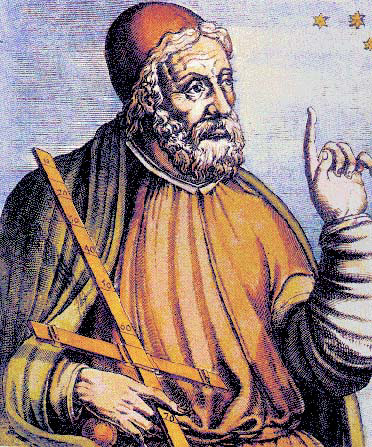 Французский математик Пьер Ферма ( 1601 – 1665)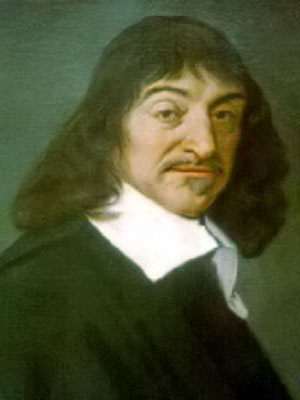 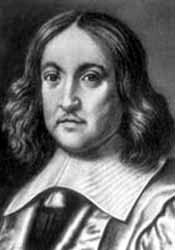 Французский математик Рене Декарт (1596 – 1650)Долготой и широтой в качестве географических координатпользовалься древнегреческий асторонм Клавдий Птоломей(II век).А сам термин» координаты- произошел от латинского слова  ordinatus-упорядоченный,   приставка со- указывает на совместность; координат быват обычно одна, две или три. 